ВведениеВнеклассное мероприятие «Колесо истории вертится!» планируется провести в форме игры, так как игра на протяжении долгих лет является потребностью и основным видом деятельности ребенка. Педагогами игра широко используется как могучее средство воздействия на детский коллектив. Игра порождает радость и бодрость, воодушевляет ребят, обогащает впечатлениями, создает в классе атмосферу дружелюбия.Игры, применяемые в урочной и внеурочной деятельности, должны постоянно пополнять знания, быть средством всестороннего развития ребенка, его способностей, вызывать положительные эмоции.Познание мира в дидактических играх облекается в иные формы, не похожие на обычное обучение: здесь и фантазия, и самостоятельный поиск ответа, и новый взгляд на известные уже факты и явления, пополнение и расширение знаний, установление связей, сходства или различия между отдельными событиями. Но самое важное – это то, что не по необходимости, не под давлением, а по желанию самих обучающихся во время учебных игр происходит многократное повторение предметного материала в его различных сочетаниях и формах.Игры помогают не только проявлять способности и наклонности, но и совершенствовать их.Внеклассное мероприятие «Колесо истории вертится! можно использовать:во внеурочной деятельности - в рамках предметной недели по историив урочной деятельности - на этапе закрепления темы Древний ВостокВ данном мероприятии использованы разнообразные формы работы, которые носят:яркую эмоциональную окраску;доступность по изложению;красочное оформление;наличие элементов занимательности;содержание сведений и фактов, выходящих за рамки учебныхпрограмм;Методическое обеспечение.карта “Древний Восток”,иллюстрации к турам игры,набор картин “Древний Восток”,ЦелиОбразовательная. Повторить у учащихся знание исторических фактов, имен по истории Древнего Востока.Развивающая. Формирование умений работать с историческими источниками и картами. Развивать умение анализировать и обобщать данные, сопоставлять факты, строить рассказ на основе источников; дать возможность учащимся проявить находчивость, юмор.Воспитательная. Укреплять дружбу и взаимопомощь ребят на основе общего дела и сопереживания за свою команду; способствовать повышению у учащихся интереса, любви и уважения к истории.                                                                  Сценарий мероприятияВ этом классе состоится необычное состязание!Ристалище тех, кто историю любит!Главным оружием знание будет.Победа сильнейшему – вот награда!Вас ждет Олимпиада!ПЛАН ПРОВЕДЕНИЯ ИГРЫ.Вступительное слово ведущего. Объявление правил игры.Представление членов жюриКонкурсыПРАВИЛА ИГРЫОтвечать на вопросы конкурсов команды будут по очереди.Если команда дает неполный ответ или затрудняется с ответом, опрашивается другая команда. Если команды не справляются с ответом, на вопрос тура отвечают болельщики. Баллы, заработанные болельщиками в конце игры причисляются к баллам команды, которую они поддерживают.В случае нарушения дисциплины членами команд у команды вычитается 2 балла.Побеждает команда, набравшая наибольшее количество баллов.I турВИКТОРИНАКакой напиток называют «китайским лекарством»? (чай)Какую страну древние греки образно называли «даром Нила»? (Египет)Какие книги не сгорают? (Глиняные)В какой стране в древности была воздвигнута сохранившаяся и до настоящего времени стена, прозванная «Стена десяти тысяч ли»? (в Китае)Какой дикий зверь является источником жизни для людей государств Передней Азии? (Река Тигр в Двуречье)Что называли «священным письмом египтян»? (Иероглифы)Какая страна является родиной шахмат? (Индия)Кого египтяне называли «языком фараонов»? (Писцов)II.«ЧЕРНЫЙ ЯЩИК»В «Черном ящике» находится предмет, который учащиеся должны отгадать по предложенным учителем определениям.- Прозрачное вещество, получаемое путем плавления кварцевого песка.- Впервые произведено древними финикийцами.- Изделия, произведенные из него, являются необходимыми в хозяйстве (Стекло)III.«ЧТО ЭТО?»Команды получают конверты с предметами и отвечают на вопросы, связанные с содержанием конвертов.Где впервые стали производить этот предмет?(пурпурная ткань- Финикия),(сахар- Индия)IV.«ЗАМЕНИ ВЫРАЖЕНИЕ»На столах лежат карточки со словами. Учитель дает определение, учащиеся должны выбрать и поднять нужное слово- Повелитель Египта (фараон)- Статуя, изображающая льва с головой человека. (Сфинкс)- «Жилище богов» (Храм)- Большое и могущественное государство. (Держава)- Древние народные сказания о богах, легендарных героях, о происхождении явлений природы. (Мифы)- Сбор в пользу государства (Налог)- Знак на теле раба (Клеймо)- Служители бога (Жрецы)V.«ОТГАДАЙ ШАРАДЫ»Учитель: Шарада – загадка; загаданное слово делится на несколько составных частей, каждая из которых представляет собой отдельное слово.1.Первая часть слова – название реки в Южной Азии (Инд)Вторая часть слова – соединительный союз (и)Третья – самая хвастливая буква алфавита (я)Целое слово – страна в Южной Азии (на полуострове Индостан) (Индия)2.Первая часть слова – заостренный с одной стороны кусок дерева, железа (Клин)Вторая – список учитываемых предметов (Опись)Целое слово – письмена из черточек в форме клиньев, употреблявшиеся некоторыми древними народами Востока (Клинопись)3.Первая часть слова – характерное среди современной молодежи сокращенное произношение слова «папа» (Па)Вторая часть слова – устаревшее название большого званого обеда, угощения (Пир)Третья часть слова – волосы над верхней губой у мужчин (Ус)Целое слово означает: 1) травянистое тропическое растение 2) материал для письма, выработанный из этого растения у некоторых древних народов (Папирус)VI.«РЕСТАВРАЦИЯ»Учитель: Представьте, что во время путешествия вы обнаружили древние свитки, местами почерневшие от времени; чернила во многих местах размылись или выцвели. Какую же тайну хранят эти свитки? Об этом вы можете узнать, разгадав (восстановив) содержание текста.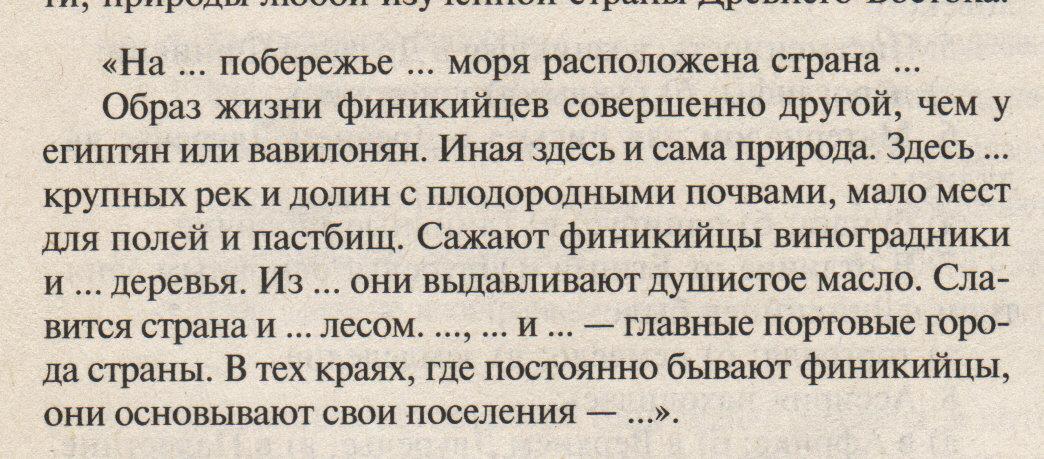 Каждая команда получает текст с описанием истории, культуры, хозяйственной или политической деятельности, природы любой изученной страны Древнего Востока.Слова, которые должны вставить ученики вместо пропусков: восточном, Средиземного, Финикия, нет, оливковые, оливок, строительным, Библ, Сидон, Тир, колонии.КОНКУРС БОЛЕЛЬЩИКОВУчитель: Пока команды восстанавливают текст, проверим, хорошо ли знают наши болельщики географию стран Древнего Востока.1.На этом полуострове находится государство Индия (Индостан)2. Эту страну в древности жители Африки называли Черной землей (Египет)3. Жители этой страны были первыми основателями колоний в Средиземноморье. (Финикия)4. Эта страна располагалась на севере древнего Междуречья (Ассирия)5. На этой земле возникло древнее еврейское государство – Израильское царство (Палестина)6. В какой из стран Востока возведены самые длинные стены (Китай)7. В этой стране до недавнего времени существовало деление общества на касты (Индия)8. Эти две реки берут начало в горах Тибета (Янцзы и Хуанхэ)9. Столицу этой страны в древности называли логовищем львов и Городом Крови (Ниневия, столица Ассирии)10. Эти две реки берут начало в Гималайских горах (Инд и Ганг)VII.«РАЗГАДАЙ КРОССВОРД»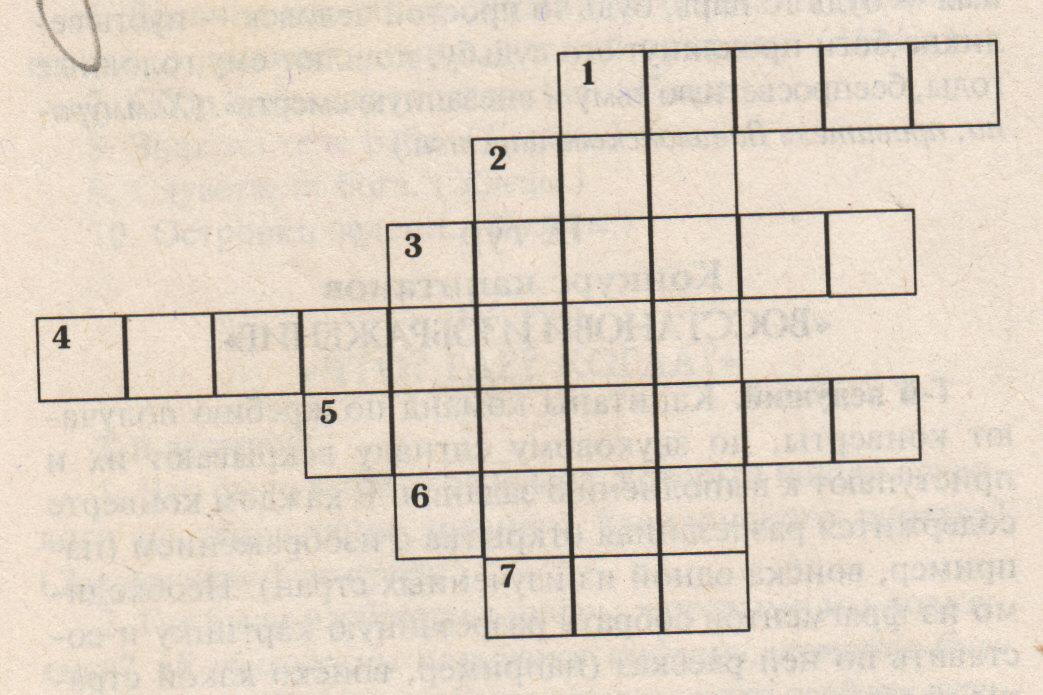 По горизонтали:1.Правитель Израильского царства в Х в. (Давид)2.Древнеегипетский злой бог-суховей (Сет)3. Краска для тканей, добываемая финикийцами из морских раковин (Пурпур)4. Знатные люди, царские советники, военачальники (Вельможи)5. Самые высокие горы в мире (Гималаи)6. Еврейский бог (Яхве)7. Подневольный человек (Раб)По вертикали:1.Большое и могущественное государство. (Держава)VIII.ВЫБЕРИ ПРАВИЛЬНЫЙ ОТВЕТ»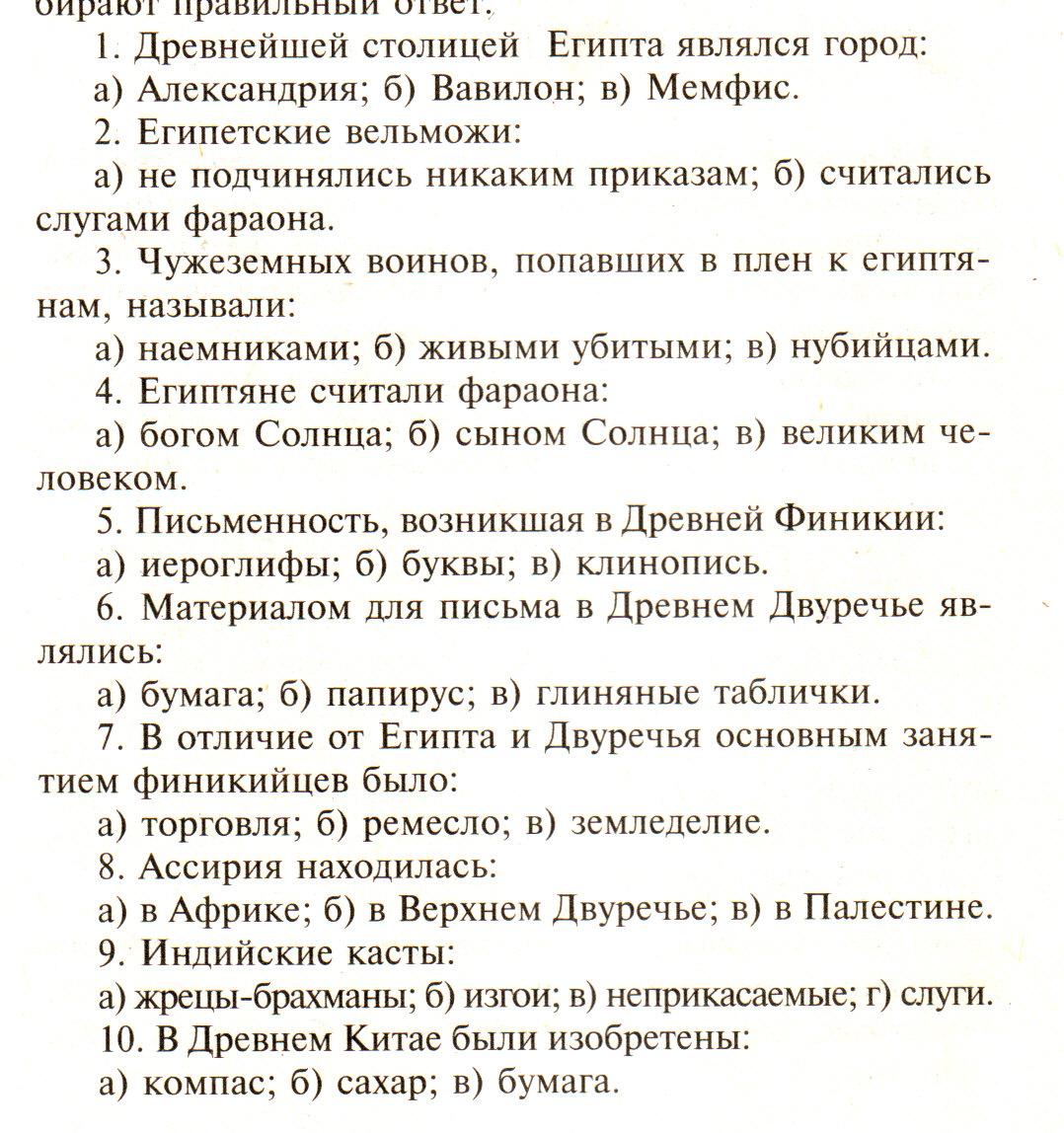 КОНКУРС БОЛЕЛЬЩИКОВ«КАКАЯ ЭТО СТРАНА»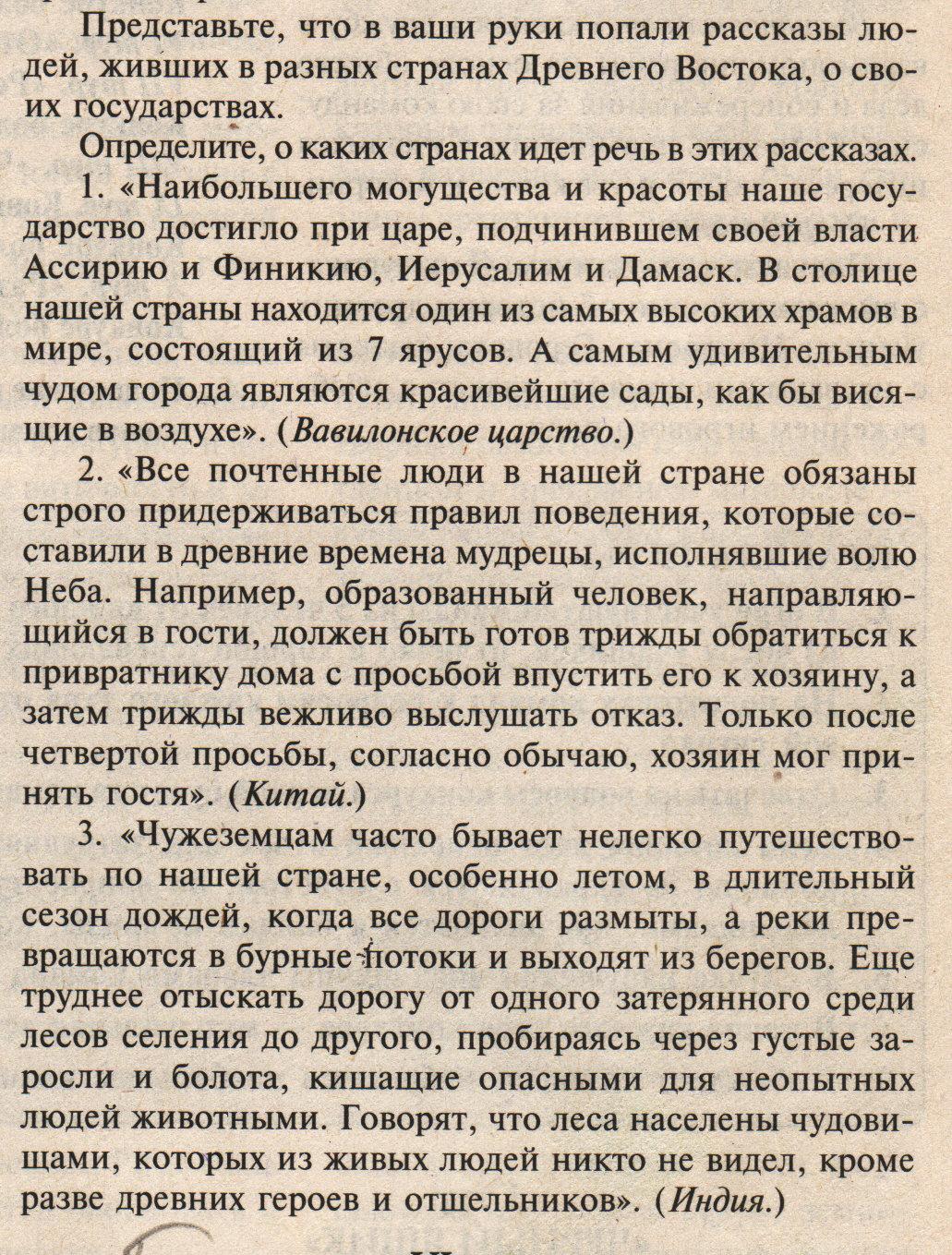 IX«ЮНЫЕ КАРТОГРАФЫ»(Работа по контурным картам, умение правильно наносить на карту реки и указывать страну)Задание:а) Нанести реки на обозначенную территорию и написать название страны государства.ОТВЕТ: Египет (река Нил), Междуречье (Ефрат, Тигр), Индия (Ганг, Инд), Китай (Хуанхе, Янцзы).X«ИСТОРИЧЕСКИЙ ЗООПАРК»(Знание животных, живших в странах Древнего Востока)Задание: Помогите вернуть животных в свою страну.(из разных стран зоопарка сбежали звери)ОТВЕТ:Древний Египет – кошка, корова, крокодил, лев, змея, лягушка, ласточка, сокол.Междуречье – лев, бык, змея, орёл, осёл.Индия – корова, слон, лев, обезьяна, медведь, змея, ястреб.Китай – лошади, собаки, бараны, быки.РефлексияРебята, скажите, что изображено на доске? Совершенно верно, пирамида. Но это необычная пирамида – это пирамида знаний. Вам необходимо поместить человечков на разные ярусы пирамиды.Если вам все понравилось и не вызвало у вас никаких затруднений, то возьмите красного человечка и поместите его на верхний ярусЕсли мероприятие вам в целом понравилось, но были трудности, то возьмите синего человечка и поместите его на средний ярусЕсли вам игра не понравилась и вы ничего не поняли, то возьмите зеленого человечка и поместите его на нижний ярус.________________________